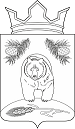 АДМИНИСТРАЦИЯ НОВОКРИВОШЕИНСКОГО СЕЛЬСКОГО ПОСЕЛЕНИЯПОСТАНОВЛЕНИЕ10.04.2019                                                                                                                            № 55с. НовокривошеиноКривошеинский районТомская область       О внесении изменений в постановление Администрации Новокривошеинского сельского поселения от 19.10.2012 № 89 «Об утверждении Положения о порядке проведения антикоррупционной экспертизы нормативных правовых актов и проектов нормативных правовых актов Администрации Новокривошеинского сельского поселения»       В связи с несоответствием с действующим законодательством,ПОСТАНОВЛЯЮ: 1. Внести изменение в постановление Администрации Новокривошеинского сельского поселения от 19.10.2012 № 89 «Об утверждении Положения о порядке проведения антикоррупционной экспертизы нормативных правовых актов и проектов нормативных правовых актов Администрации Новокривошеинского сельского поселения»:1.1. Пункт 4 Положения о порядке проведения антикоррупционной экспертизы нормативных правовых актов и проектов нормативных правовых актов Администрации Новокривошеинского сельского поселения считать утратившим силу.      2. Опубликовать настоящее постановление в информационном бюллетене Новокривошеинского сельского поселения, разместить на официальном сайте муниципального образования Новокривошеинское сельское поселение в информационно- телекоммуникационной сети «Интернет».      3. Настоящее постановление вступает в силу с даты его подписания.      4.  Контроль за исполнением настоящего постановления оставляю за собой.Глава Новокривошеинского сельского поселения(Глава Администрации)                                                                                            А.О. Саяпин